Publicado en  el 05/08/2016 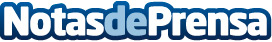 Murcia cuenta con 37 playas con la 'Q de Calidad Turística'La Costa Calida logra mantener el número de playas con este premio de calidad y se sitúa como la tercera comunidad en certificaciones ‘Q’ en playas, tan solo por detrás de Andalucía y la Comunidad ValencianaDatos de contacto:Nota de prensa publicada en: https://www.notasdeprensa.es/murcia-cuenta-con-37-playas-con-la-q-de Categorias: Murcia Premios http://www.notasdeprensa.es